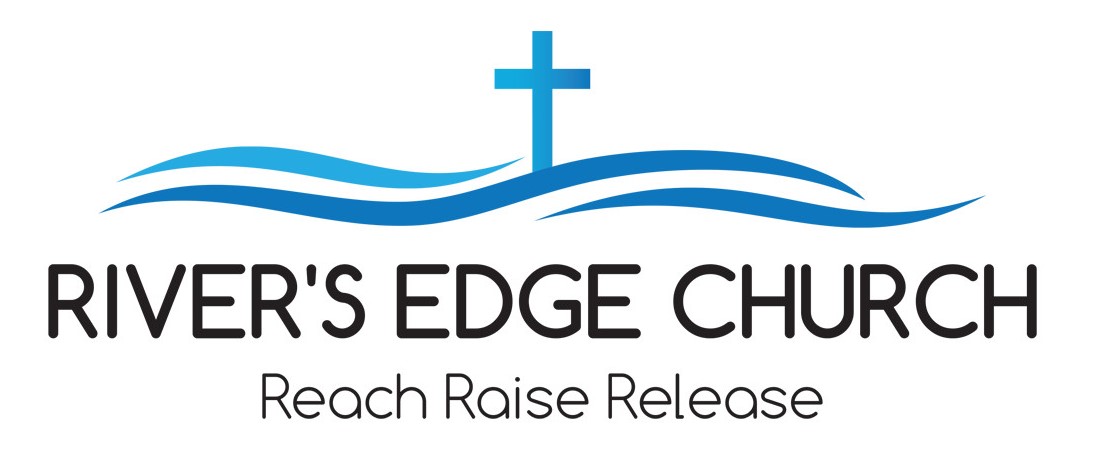 “Prophetic Visions of The Coming King” Series “Prophecy of the King of Joy!”Mike Higley/Lead Pastor – December 8, 2019Key Passage: Isaiah 40:1-11Isa 6:5  "Woe to me!" I cried. "I am ruined! For I am a man of unclean lips, and I live among a people of unclean lips....."The sum of the message of comfort and the hope for the people of God is His presence in them, with them, and for them.For people in exile, it was particularly important for them to cling to God’s truth and the understanding of God power.When we are faced with times of challenge, times of doubt, times of uncertainty—we need to remember (or be reminded) of the certain things of our faith.WHAT DO YOU CLING TO IN THESE TIMES?Because of the incomparable knowledge and power of God, those who have found pardon for their sins and who believe in the sure promise of His Word will prepare for His coming, finding comfort in this life and gaining confidence through faith.Jude 24-25  To him who is able to keep you from stumbling and to present you before his glorious presence without fault and with great joy—to the only God our Savior be glory, majesty, power and authority, through Jesus Christ our Lord, before all ages, now and forevermore! Amen. 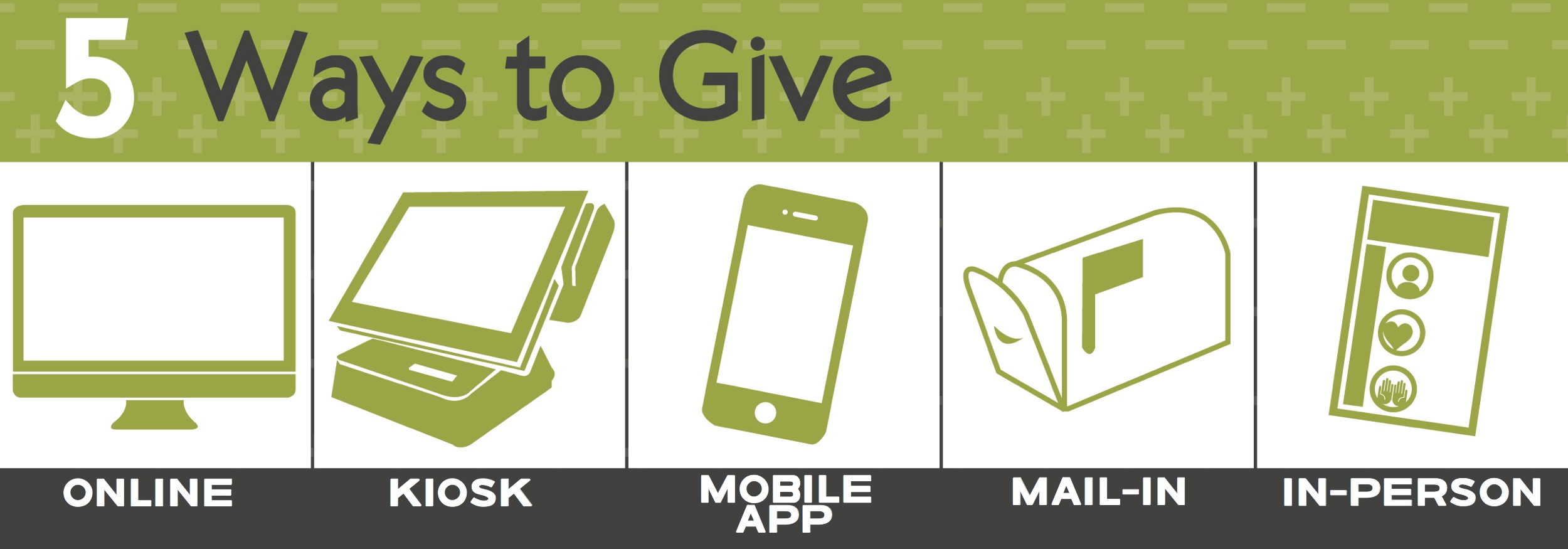 